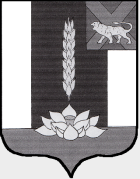 Администрация Сибирцевского городского поселенияКомиссия по чрезвычайным ситуациям                                                                   РЕШЕНИЕ 17   марта   2017 г.                          п. Сибирцево                                     №  2О   подготовке  к  пожароопасному   периоду  в2017  году и  мерах по обеспечению  пожарнойбезопасности населенных пунктов, потенциальноподверженных угрозе природных пожаров             В связи с наступлением положительных температур воздуха в дневное время, и интенсивного таяния снегов происходит процесс освобождения от снежного покрова открытых участков  поверхности. В результате, наступление весеннего пожароопасного периода на территории поселения может начаться раньше среднегодовых сроков, что в свою очередь позволяет достаточно быстро высохнуть большим площадям с сухой травой на заболоченных участках.          Учитывая это и в целях обеспечения пожарной безопасности населенных пунктов на территории Сибирцевского городского, комиссия по предупреждению и ликвидации чрезвычайных ситуаций администрации Сибирцевского городского поселения, -РЕШИЛА:       1. И.о. первого заместителя Главы администрации (Попова И.П.):       1.1. Методом  подворного обхода и использованием наглядной агитации организовать работу по доведению до населения первичных мер пожарной безопасности.       Организовать разъяснительную работу среди населения по вопросам пожарной безопасности, в том числе при проведении работ по очистке придомовых территорий, приусадебных участков. Завершить работу по очистке придомовых населённых пунктов от сгораемого мусора и сухой травы до начала  особого противопожарного режима;       1.2. Создать в населенных пунктах патрульные группы из числа жителей для своевременного обнаружение и принятия мер по тушению палов сухой травы и природных пожаров. Определить из числа жителей каждого населённого пункта наблюдателей для мониторинга обстановки и связи с дежурными службами. Списки наблюдателей с указанием контактных телефонов представить в администрацию Черниговского района.       1.3. Организовать в населенных пунктах проверку и подготовку источников наружного противопожарного водоснабжения, для целей пожаротушения, с устройством подъездов и возможностью забора воды пожарными автомобилями;      1.4. При необходимости вокруг населенных пунктов создать противопожарные барьеры путем устройства минерализованных полос.     Предоставить в администрацию Черниговского района информацию о необходимости наличия в текущее время минполос, с указанием времени очистки до 25 марта 2017 года, рассмотреть возможность заключения договоров на создание минерализованных полос на границах населённых пунктов с предприятиями, имеющими в распоряжении тяжелую технику;       1.5. Обеспечить  учет и проверку фактической готовности сил и средств РСЧС к проведению мероприятий по ликвидации последствий возможных чрезвычайных ситуаций, вызванных природными пожарами. Согласовать с предприятиями и учреждениями, обладающими необходимыми средствами, оборудованием и техникой пожаротушения, возможность привлечению сил и средств к тушению пожаров;       1.6. При установлении особого противопожарного режима  на выезде из населенных пунктов оборудовать стандартные знаки о предупреждении пожаров, запрещении въезда в леса, а на съездах с дорог – шлагбаумы;       При необходимости своим решением устанавливать особый противопожарный режим в лесах, с ограничением посещения лесов населением;       1.7. Организовать мониторинг ситуации силами специалистов администрации поселения, жителей населённых пунктов. Оперативно реагировать на выявленные средствами космического мониторинга термические вблизи населенных пунктов с целью определения характеристик  возгорания.      2. Контроль  за  исполнением настоящего  решения оставляю за собой.И.о. председателя КЧС и ПБСибирцевского городского поселения                                                             И.П. Попова